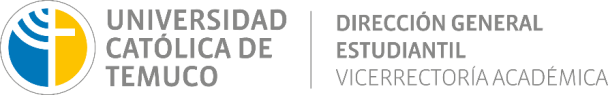 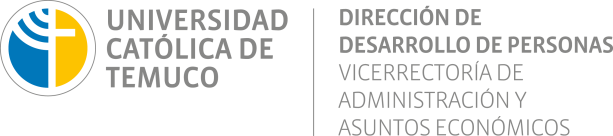 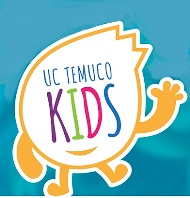 FORMULARIO DE INSCRIPCIÓN“POLIDEPORTIVO VERANO 2019”7 al 18 de enero 2019Declaro que mi hijo/hija se encuentra en condiciones para realizar actividad física y deportes recreativos y de que doy consentimiento para que pueda trasladarse fuera del complejo deportivo de la Universidad Católica de Temuco a las salidas a terreno contempladas durante la realización del polideportivo.__________________________________                                                                                                 FIRMA FUNCIONARIO/A O ESTUDIANTE                                                                                               Universidad Católica de TemucoFecha Postulación:ANTECEDENTES FUNCIONARIO/A O ESTUDIANTERut:Nombres:Apellidos:Campus:Dirección:Comuna: Teléfono móvil:Teléfono fijo:Correo Institucional:Beneficiarios (marcar x)Dirección/Unidad/Carrera:Cargo:ANTECENTES PERSONALES DEL PARTICIPANTE (HIJO/A)Rut:Nombres:Apellidos: Edad:Fecha de Nacimiento: Dirección:Género (marcar x):QUIEN RETIRARut:Nombres:Apellidos:Parentesco (marcar x)ANTECEDENTES DE SALUDToma algún medicamento (favor mencionar):Alérgico (marcar x):(favor mencionar):Problemas de salud (favor mencionar):TRANSPORTE:Necesitaré transporte ida y/o regreso de mi hijo/a desde Campus San Francisco hacia Campus San Juan Pablo II todos los días (salida 8:30 – regreso 13:30):(Marcar x)